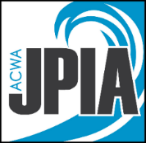 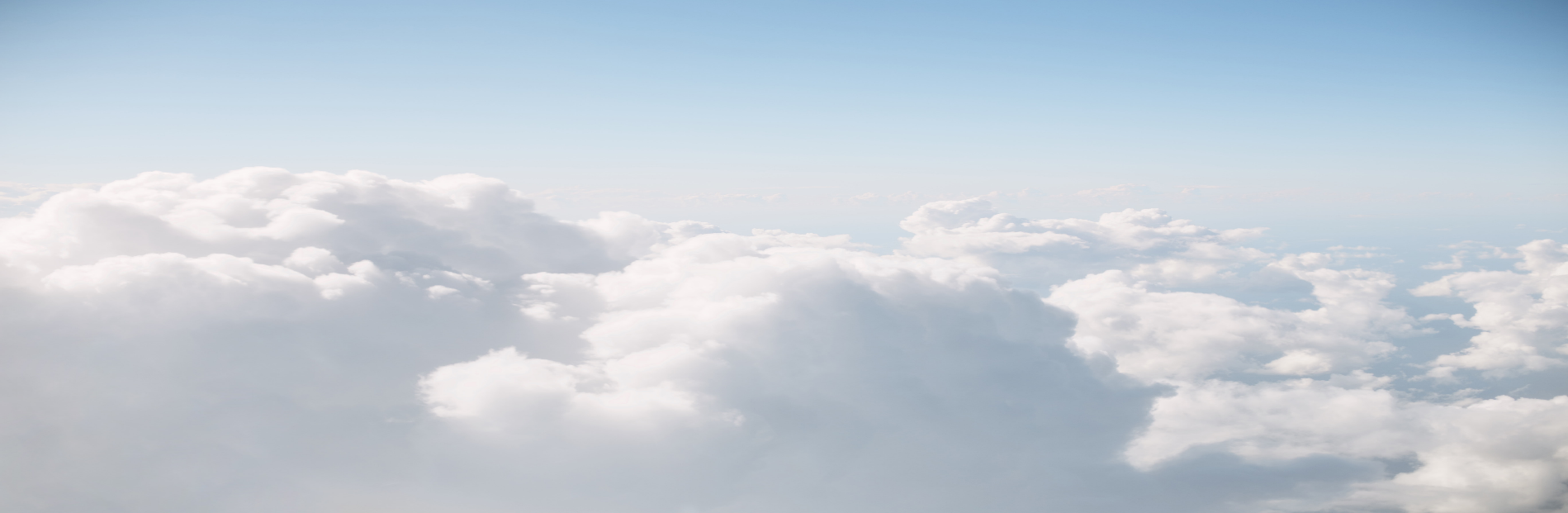 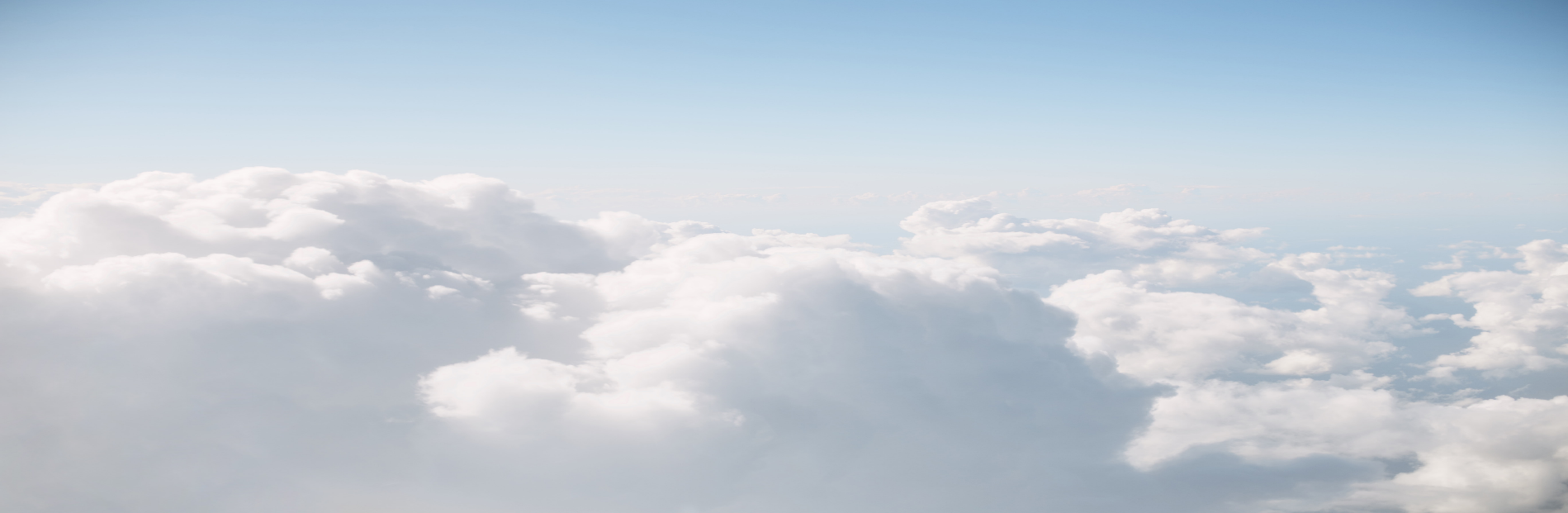 (Sketch/Notate Inspection Findings)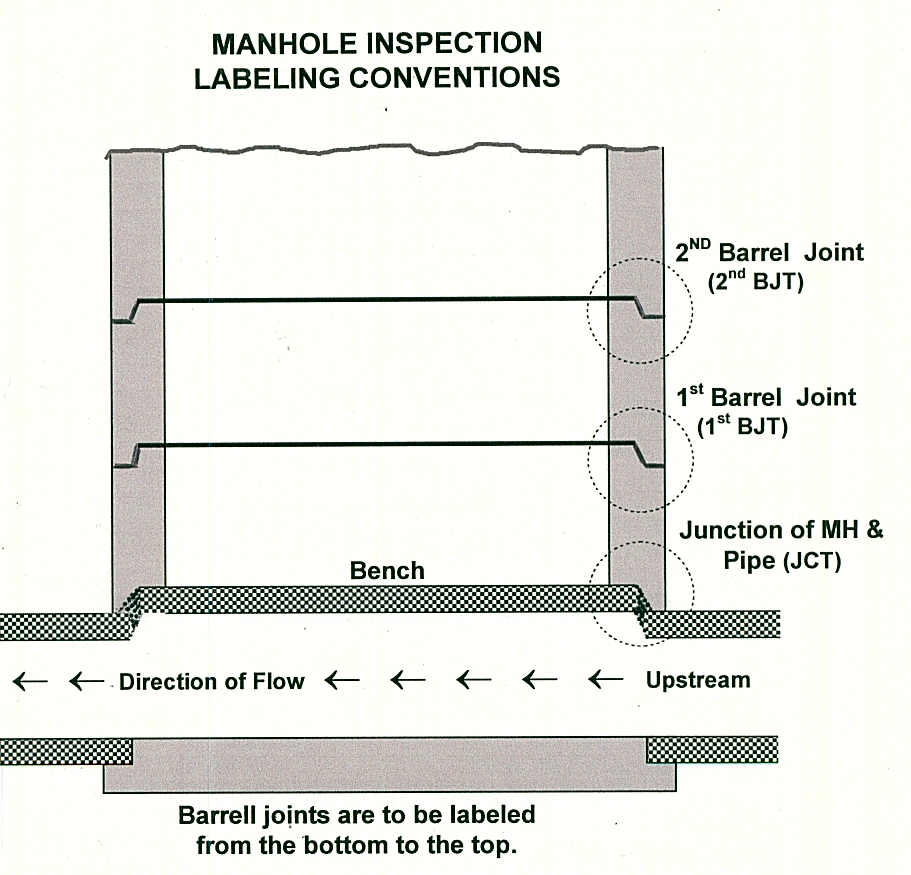 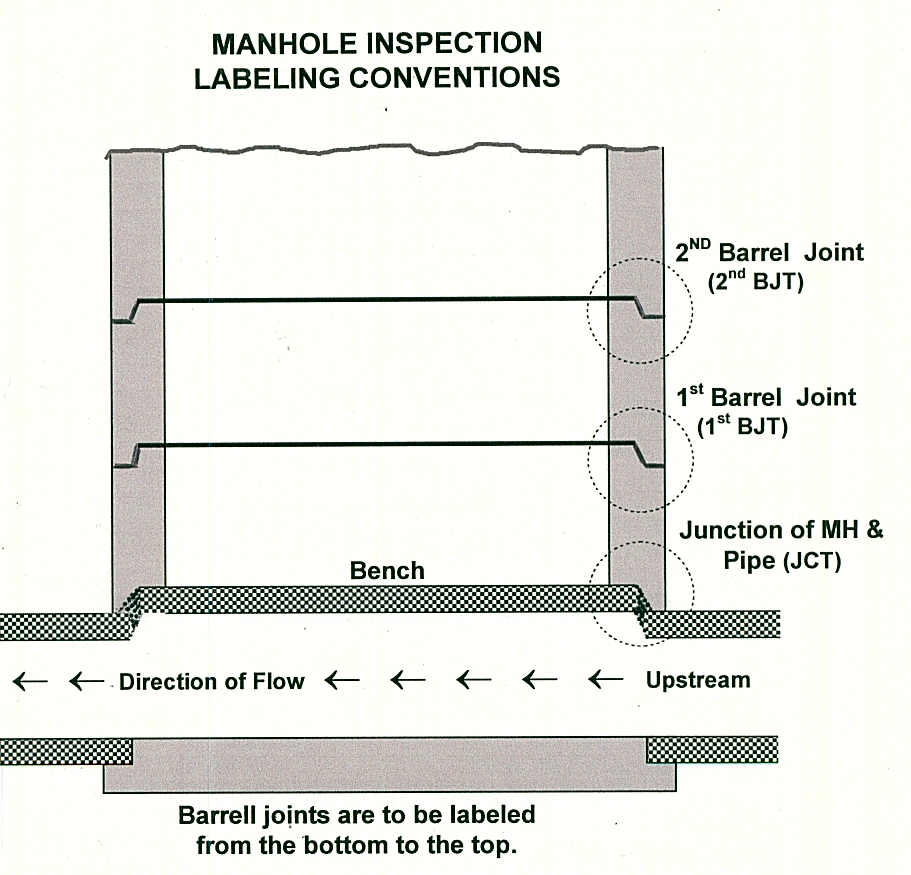 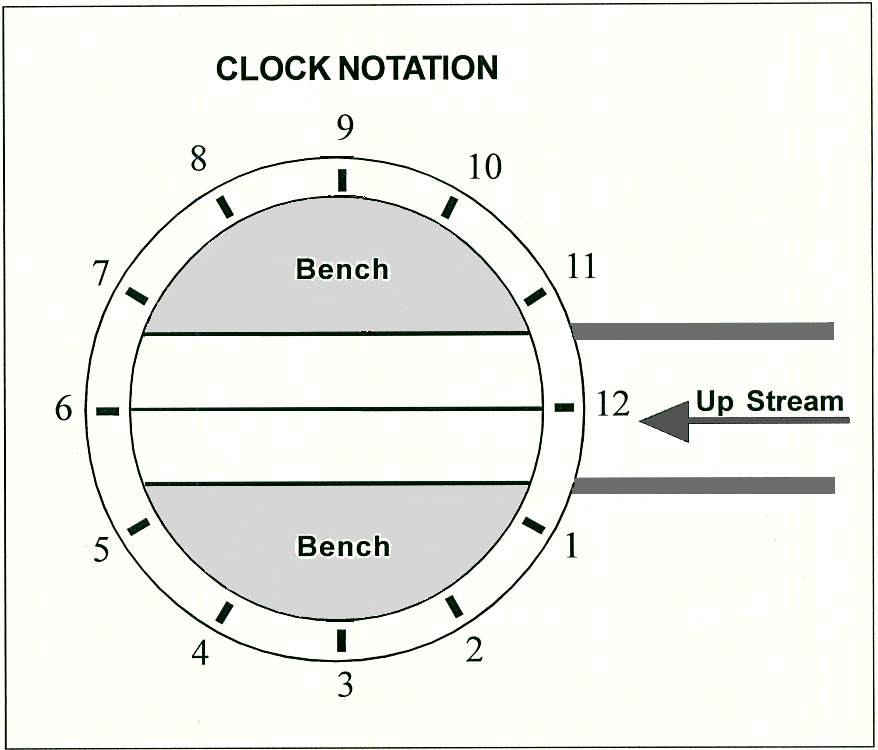 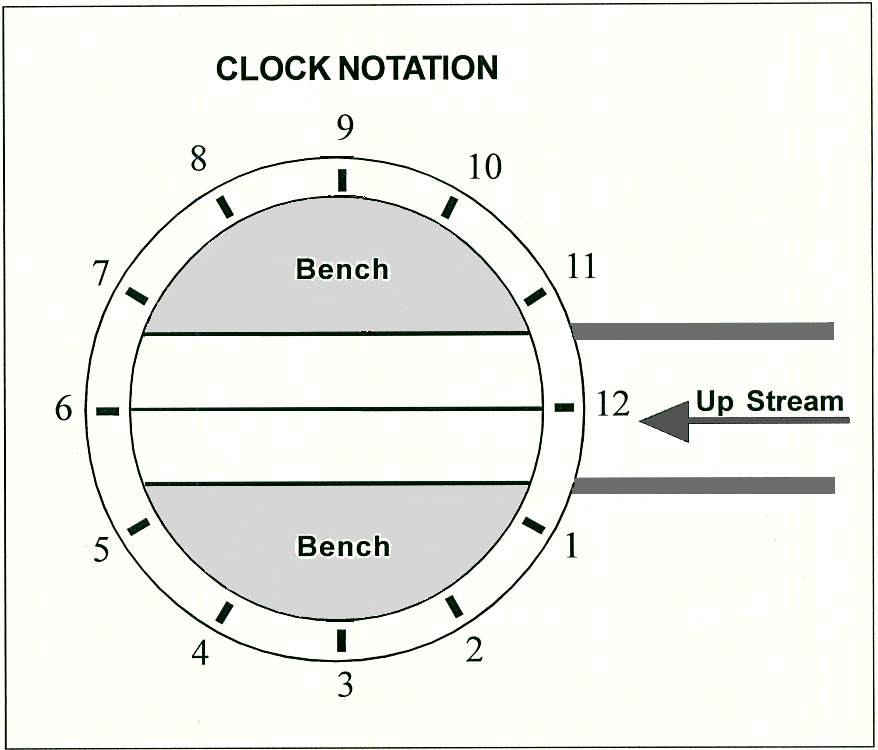 